TOREK, 14. 4. 2020Pozdravljen/a.Upam, no prepričana sem, da si velikonočne praznike odlično preživel/a. Čestitam ti za pomoč pri domačih opravilih. Verjetno so starši ponosni nate. V tem tednu bi na šoli potekal zeleni teden, ki bi se zaključil v soboto, z očiščevalno akcijo. Seveda le ta letos odpade. Mi pa nadaljujemo z našim poukom na daljavo. Pri SLJ se boš ukvarjal/a z varovanjem okolja. Pri matematiki bo nalog nekaj več, saj utrjuješ poštevanko, ki jo ta teden tudi zaključujemo. Likovna! Hm,  ta pa bo danes velik izziv.  Želim ti veliko pozitivne ustvarjalnosti!Učiteljica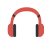     GLASBENA UMETNOST –    LJUDSKA PESEM: NA PLANINCAH LUŠTNO BITIDanes se boš sam/a učil/a ljudsko pesem: Na planincah luštno biti. Posnetek pesmi najdeš na portalu LILIBI.SI.Upoštevaš naslednje korake:Dežela Lilibi, Mestni trg 3Glasbena umetnostPesmiceNa planincah luštno bitiUčenje pesmi: Na planincah luštno biti Dobro poslušaj posnetek pesmi.Doživeto zapoj ljudsko pesem. Besedilo najdeš v prilogi. Moj namig: Prva kitica so vse  prve vrstice. Druga kitica so vse druge vrstice. Premisli: kje se dogaja, kdo nastopa, kaj počneta pastir in pastirica, kaj kuhata, kaj pijeta Gibno izražanje pesmiOb petju pesmi lahko plešeš po lastni zamisli.MOJ NAMIG: PESEM LAHKO POSLUŠAŠ IN POJEŠ OB SLIKANJU CVETOČEGA TRAVNIKA PRI LIKOVNI UMETNOSTI.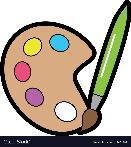 LIKOVNA UMETNOST – SLIKANJE: CVETOČI TRAVNIKZa delo potrebuješ: časopisni papir, risalni list, tempera barvice, širok ploščat čopič, tanek okrogel čopič, paleto (karton za mešanje barv)LIKOVNA NALOGANaslikal/a  boš  spomladanski cvetoči travnik tako, kot ga vidi čebela od zgoraj. To pomeni, da cvetlice ne bodo imele stebla. Najprej pomisli - Kaj vse spomladi cveti na travniku?     Barve boš mešal/a na paleti ali kartončku (tako kot v šoli).NAVODILO ZA DELO:V likovnem bloku poišči bel navaden risalni list. Na gladko stran napiši svoje ime. Slikaš na hrapavi strani. Mizo prekrij s časopisnim papirjem. Pripravi paleto (ali kartonček), širok ploščat čopič, lonček z vodo, tempera barvice.Najprej pobarvaj ozadje. Pomisli, če slikaš travnik, kakšne barve bo ozadje? Verjetno se strinjava, da bo ozadje zeleno. Zeleno barvo lahko dobiš z mešanjem barv? Se še spomniš barvnega kroga? Primarne barve so: modra, rdeča in rumena. Če primarne barve med seboj mešamo dobimo sekundarne barve: oranžno, zeleno in vijolično. Moj namig: Zeleno barvo dobimo, če med seboj mešamo rumeno in modro barvo. Tako, veselo na delo. Pobarvaj ozadje tako, da sam/a na paleti (ali na kartončku) z mešanjem primarnih barv (rumene in modre) dobiš sekundarno barvo (zeleno). Počakaj, da se ozadje popolnoma posuši.Pripravi tanjši okrogel čopič. Nariši cvetove, ki naj bodo različnih oblik in velikosti. Pozoren/na bodi na ravnotežje ter pravilno razvrščenost različno velikih cvetov. (Moj namig: enako veliki cvetovi ne smejo biti eden ob drugem.) Na paleti mešaj različne barve in cvetove znotraj pobarvaj. Dodaj še kakšne podrobnosti. Morda se kje skriva pikapolonica ali čebela? Prepuščam te tvoji ustvarjalnosti in domišljiji.Ko se bomo vrnili v šolo, bomo vse slike razstavili na tabli in dobili en veeelik cvetoči travnik, sestavljen iz 16 manjših travnikov. Se že veselim. 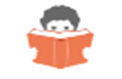 SLOVENŠČINA: VARČUJEMO – BRANJE IN RAZČLENJEVANJE NEUMETNOSTNEGA BESEDILAZa delo potrebuješ: zvezek za slovenščino, delovni zvezek za slovenščino, peresnico (nalivno pero in rdeče pisalo)Zapisala sem ČVAJREVANE. Iz črk sestavi smiselno besedo. Ti je uspelo?  Moj namig: Besedo najdeš kot naslov v DZ na str. 52.Pripravi zvezek za slovenščino. Z rdečim pisalom, v prvi vrstici, čisto desno, napiši datum 14. 4. 2020. V naslednji vrstici napiši naslov Varčevanje. Saj se spomniš s katero barvo pišemo naslove?Ponovno odpri DZ na str. 52. Danes boš reševal/a peresno lahko nalogo, ki ima naslov RECIKLIRAJMO PAPIR.  Besedilo o recikliranju papirja 3 krat preberi. Samostojno reši 1. nalogo na str. 52. Odgovore obkroži s svinčnikom.Preberi navodilo 2. naloga na str. 52. V zvezek (naslov imaš že napisan) napiši, kaj meniš, kako bi še lahko zmanjšali porabo papirja. 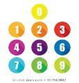 MATEMATIKA – VAJA POŠTEVANKE (BESEDILNE NALOGE)Za delo potrebuješ: - DZ za MAT, str.80                                -peresnico,                                -ravnilo.Pripravi zvezek za matematiko. V desni kot napiši datum z rdečim pisalom (14. 4. 2020). Naslov je (s katero barvo pišemo naslove?) Besedilne naloge. V novo vrstico: DZ, str. 80, nal. 3.Natančno preberi besedilne naloge. Moj namig: pri dveh nalogah se množi, pri dveh pa deli. Naloge rešuj v zvezek. Nariši skico, napiši račun in odgovor. Moj namig: Morda je kje potrebno napisati mersko enoto (kg) . Ne pozabi nanjo!Želim ti veliko matematične ustvarjalnosti!